Finance Services (813) 794-2268MEMORANDUMDate:	November 14, 2022To:	School Board MembersFrom:	Michelle Williams, Director of Finance ServicesRe:	Attached Warrant List for the Week Ending November 15, 2022Please review the current computerized list. These totals include computer generated, handwritten, and cancelled checks.Warrant Numbers 965772-965893………………………………………………..…………………..$3,661,638.50Electronic Fund Transfer Numbers 5529-5530……….…………………………...….………….……..$305,986.21Total Disbursements……………………………………………………..…...……...$3,967,624.71Disbursements by FundFund 1100………………………………...……………………………………………………...……....$1,099,032.50Fund 3720……………………………………………………………….……………......……….…......$84,418.20Fund 3721……………………………………………………………….……………......……….…........$9,756.00Fund 3722…………………………………………………….……………………...…………..…..…..….$43,039.71Fund 3723…………………………………………………….……………………...…………..…….….….$8,100.00Fund 3904…………………………………………………….………………………………….………..$429,814.60Fund 3905…………………………………………………….………………………….………...…....…$618,121.15Fund 3935…………………………………………………….……….….…………….……………...…..$565,887.87Fund 4100………………………………………...………………………………..……...…...……..….$26,718.39Fund 4210……………………………………………………………….……………........……….…....$81,665.17Fund 4220…………………………………………………….………………..…………….……….....…....$4,451.33Fund 4260…………………………………………………….………………..…………….…….......…....$15,597.11Fund 4430…………………………………………………….………………..……………..………..…....$53,587.86Fund 4450…………………………………………………………………………………..…………..$336,089.48Fund 7111………………………………...……………………………………………………....…...........…$7,539.42Fund 7130………………………………………………………….………………………..…….....…....$2,476.69Fund 7921………………………………………………………………………………………………$482,963.63Fund 7922……………………………………………………………………………………..……...….$67,916.33 Fund 7923……………………………………………………………………………………..…….....….$4,521.49 Fund 7940……………………………………………………………………………………..…….....….$4,137.00Fund 8915……………………...………………………………..……………..…….…………..…........$17,755.33Fund 9210……………………………………………………………….….………......……….…...........$4,035.45The warrant list is a representation of two check runs and one EFT run. Confirmation of the approval of the warrant list for the week ending November 15, 2022 will be requested at the December 13, 2022 School Board meeting.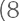 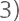 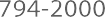 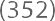 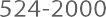 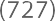 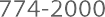 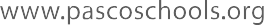 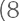 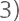 